NWABINELI DAISY CHINWOKE 18/mhs07/055PHA 312 assignment 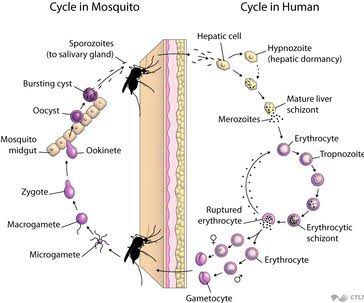 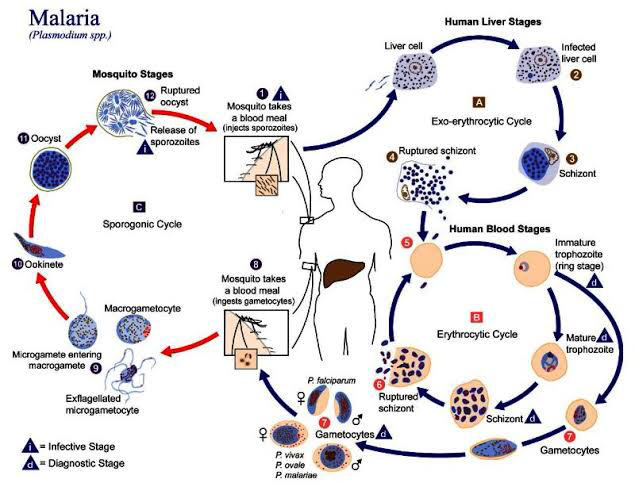 LIFE CYCLE OF MALARIA PARASITE  Tissue amoebicides  Luminal amoebicidesTissue amoebicides For intestinal and extra intestinal amoebiasisNitroimidazoles: Metronidazole, tinidazoke, secnidazole, ornidazole, Alkaloids: Emetine, dehydroemetine For external intestinal amoebiasis only: chloroquine Luminal amoebicidesAmide: Diloxanide furoate, nitazoxanide8-hydroxyquinolines: quiniodochlor (iodochlorohydroxyquin, clioquinol)Antibiotics: tetracycline, paromomycin Mechanism of action of metronidazole Metronidazole is a prodrug. It requires reductive activation of the nitro group but a susceptible organism, it’s nitro group is reduced by certain redox proteins operative only in anaerobic microorganisms to a highly reactive neuroradical which exerts cytotoxicity. It does not affect aerobic bacteria, it is selectively toxic to anaerobic and microaerophilic microorganisms. It enters the cell by diffusion. It contains electron transport components e,g, ferridoxin and small Fe-S proteins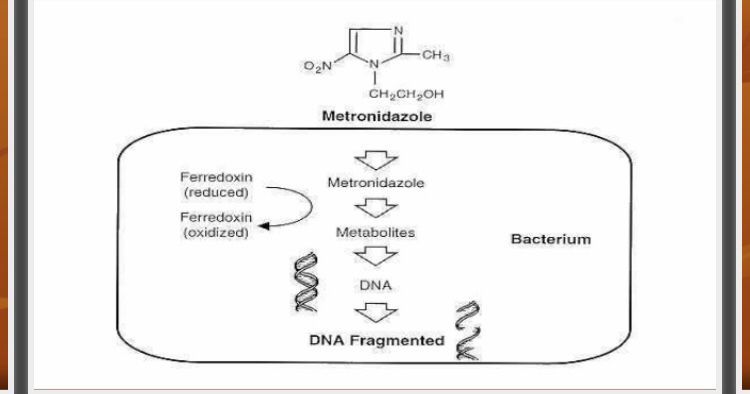 